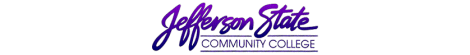 Goal Progress ReportProgram:Learning Success Center  Report period:2019 - 2020GoalsRequest & Justification/ResourcesGoal ProgressStrategies Implemented & Follow-upJefferson State will promote access to instructional assistance and support services at the Jefferson Campus, Shelby Campus, St. Clair/Pell City Campus, and Chilton/Clanton Campus. Continue funding to support staff and supplies at Jefferson Campus and Shelby Campus. Replacement of computers in GSB-320 at the Shelby Campus, $39,906. Replacement of three computers in the Allen Library, $3,690. Replace three computer monitors in AL-112, $600.00.$3,000 is needed to purchase supplies. $65,000 is needed to fund the director position. $65,850 needed to fund seven L-19, LSC lab assistant positions @ $9.52 per hour. $86, 340 needed to fund six L-19, LSC Tutor positions @ $14.56 per hour.Funding was provided to support staff and supplies at the Jefferson Campus and Shelby-Hoover Campus. Computers for GSB 320 were purchased and installed.The replacement of three computers in the Allen Library and the purchase of three monitors for AL-112 were put on hold due to the Covid-19 response. The LSC was closed on March 19, 2020. Purchase of these items will be listed with 2020-21 goals.Each student that visits the LSC is enrolled in an Academic Success Course in Plato and enrolled in PrepSTEP offered through the LRC. Students are e-mailed additional information about the resources available through the LSC and LRC. The number of students enrolled in Plato and PrepSTEP is documented.JSCC’s Covid-19 response closed the LSC at both campuses on March 19, 2020. LSC employees since that date are working remotely, monitoring chat UI, and answering student requests, 8 am to 8 pm Mon-Thu; 8 am to 4 pm on Friday.  Offer a minimum of 1000 students, computer-based instructional software at Jefferson State’s Jefferson Campus, Shelby Campus, St. Clair/Pell City Campus, and Chilton/Clanton Campus to improve performance in the enrolled courses.Program staff will document the number of students offered computer-based instructional software.Funding for licensing fees, equipment, and staff.1,692 students were offered computer-based instructional software at Jefferson State’s Jefferson Campus, Shelby Campus, St. Clair/Pell City Campus, and Chilton/Clanton Campus to improve performance in the enrolled courses. Resources included Plato and Library resources.Each student that visits the LSC is enrolled in an Academic Success Course in Plato. Continue to coordinate with nursing advisors to make students aware of the availability of ACT prep courses in Plato and PrepSTEP to help prepare nursing students for the residual ACT. Worked with advisors and Jeff Coaches at the Jefferson and Shelby Campuses about available resources and student assistance offered by the LSC. Covid-19 response closed the LSC on March 19. The LSC continues to offer resources remotely, on demand.  This will have an impact on the total number of students enrolled in LSC and Library resources.LSC lab director and lab tutors will train on how to use and manage Springshare LibGuides and LibApps software offered through the Library. Complete by June 26, 2220Use the existing Springshare software platform used by JSCC libraries.Goal was completed early due to the Covid-19 response on May 6, 2020. All LSC staff that indicated they could work remotely were trained to log in and use the Chat functions in Springshare. They also received training in how to use student services and resource links to support student needs. This training ensured that the LSC could be staffed remotely Monday-Thursday 8 am to 8 pm and Friday 8 am to 4 pm.  The Learning Success will provide open, convenient, and free access to computers and the Internet. Day and evening access to computer labs at the Jefferson Campus, Shelby Campus, St. Clair/Pell City Campus, and Chilton/Clanton Campus will be advertised and provided. Offer students and the community the opportunity to fill out a survey to document success and to offer suggestions to strengthen the program.  Continue to provide funding for staff and equipment.Adequate funding was provided to support staff and supplies at the Jefferson Campus and Shelby-Hoover Campus. Open computer labs were provided to students at St. Clair/Pell City Campus and Chilton/Clanton Campus. The goal was achieved.Equipment will be replaced as needed when resources permit. The LSC is working on a remote basis through the end of 2020. This is in response to current Covid-19 restrictions. Submission date:   9/18/2020 Submitted by: Michael M. Payne